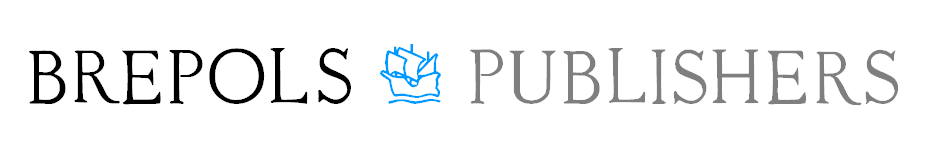 Proposal Form for Authors and EditorsFor more information about our Series, their publication formats, and their rules, please check www.brepols.net. Details of the WorkDetails of the WorkDetails of the WorkTitle of BookTitle of BookSubtitleSubtitleHistorical authorHistorical authorType of publicationType of publication monograph miscellany — please specify the number of contributions:       other, please specify      Language(s)Language(s)primary languageif any contributions are written in a different language to the primary one, please specifyNumber of wordsNumber of wordsNumber of illustrationsNumber of illustrationsnumber of b/w imagesnumber of colour imagesnumber of mapsNumber of tablesNumber of tablesIndex (Y/N) Index (Y/N) Definitive delivery date 
(month – year)Definitive delivery date 
(month – year)Marketing DescriptionMarketing DescriptionBlurb for back cover(approx. 150-250 words, in the primary language of the volume)About the author(75 words max.)One-line publicity text
(580 characters max., incl. spaces)KeywordsField of Interest or Suggested SeriesField of Interest or Suggested SeriesField of interestIf possible, indicate in which series your book might be published Information for Editorial BoardInformation for Editorial BoardRationale to the volume 
(350 words max.)The work set within the tradition of scholarship on the topic 
(350 words max.)A detailed breakdown of contents, either by chapter for a monograph or by article for a miscellany (incl. affiliation of the contributors)(2 pages max.)Rights and financial contributions Rights and financial contributions Rights and financial contributions Has any part of this manuscript previously been published elsewhere?Has any part of this manuscript previously been published elsewhere?Has any part of this manuscript previously been published elsewhere? no yesIf part of this manuscript has been published elsewhere, or if it contains block quotes of 250 words or more, please note that it is the author’s responsibility to ensure they have the necessary permission to republish the material here and that no reproduction rights are infringed.Do you give your permission for Brepols to make this work available as an e-book via the Brepols Online Books platform?Do you give your permission for Brepols to make this work available as an e-book via the Brepols Online Books platform?Do you give your permission for Brepols to make this work available as an e-book via the Brepols Online Books platform? no yesPlease note that if you have selected ‘yes’, you should take this into account when applying for any necessary authorizations and licences. Please note that all reproduction rights are managed and paid for by the author.Is Open Access a requirement for this publication? If so, please specify:      Is Open Access a requirement for this publication? If so, please specify:      Is Open Access a requirement for this publication? If so, please specify:      Are there any publishing grants available? If so, please specify:      Are there any publishing grants available? If so, please specify:      Are there any publishing grants available? If so, please specify:      Do you wish to publish your research data online as supplementary open content?Do you wish to publish your research data online as supplementary open content?Do you wish to publish your research data online as supplementary open content? no yesBrepols supports the possibility for storing and sharing your research data as supplementary content, in an Open Access format. The supplementary content must provide extra information for Brepols’ publications and consists of open data collections, primary sources, tables, colour graphs, etc. The Open Access platform is available at https://brepols.figshare.com/ no yesBrepols supports the possibility for storing and sharing your research data as supplementary content, in an Open Access format. The supplementary content must provide extra information for Brepols’ publications and consists of open data collections, primary sources, tables, colour graphs, etc. The Open Access platform is available at https://brepols.figshare.com/Personal Details of Contract Party Personal Details of Contract Party Personal Details of Contract Party Personal Details of Contract Party Personal Details of Contract Party Author/Volume editorAuthor/Volume editor 2Author/Volume editor 3ForenameForenameSurnameSurnameTitleTitleHome addressHome addressStreet and numberTown / CityCounty, state, or provincePostcodeCountryPhone no.E-mailInstitutional address (if applicable)Institutional address (if applicable)Institution and departmentTitleStreet and numberTown / CityCounty, state, or provincePostcodeCountryPhone no.E-mailPreferred address for correspondence Home address Institutional address Home address Institutional address Home address Institutional addressIf contract is to be signed by Institution:If contract is to be signed by Institution:Institution and departmentRepresented byForenameNameTitleStreet and numberTown / CityCounty, state, or provincePostcodeCountryPhone no.E-mail